For the purpose of national external moderation, please follow the external moderation guidelines on the NZQA website.   Alternative Evidence Gathering Template – Internal AssessmentAlternative Evidence Gathering Template – Internal AssessmentAlternative Evidence Gathering Template – Internal AssessmentAlternative Evidence Gathering Template – Internal AssessmentAlternative Evidence Gathering Template – Internal AssessmentAlternative Evidence Gathering Template – Internal AssessmentAlternative Evidence Gathering Template – Internal AssessmentAlternative Evidence Gathering Template – Internal AssessmentAlternative Evidence Gathering Template – Internal AssessmentAlternative Evidence Gathering Template – Internal AssessmentAlternative Evidence Gathering Template – Internal AssessmentAlternative Evidence Gathering Template – Internal AssessmentAlternative Evidence Gathering Template – Internal AssessmentAlternative Evidence Gathering Template – Internal AssessmentAlternative Evidence Gathering Template – Internal AssessmentAlternative Evidence Gathering Template – Internal Assessment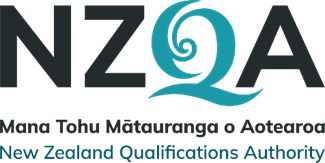 These templates must only be used to record student achievement and report results where remote assessment is the only practical option and the collection of direct assessment evidence from students has not been at all possible. ‘Alternative Evidence’ is student evidence for internally assessed standards that has been seen or heard within the teaching and learning programme. These templates do not signal a reduction in what is accepted for each grade, but rather a means of summarising evidence for reporting. These templates must be viewed in conjunction with the standard and assessment advice forwarded to schools to ensure that valid, credible and reliable assessment and learning has occurred before the standard is awarded. While physical evidence of student work does not need to be attached, the assessor decisions made must also be verified internally before reporting results. The template needs to be completed in accordance with the requirements in the Subject Learning Outcomes.These templates must only be used to record student achievement and report results where remote assessment is the only practical option and the collection of direct assessment evidence from students has not been at all possible. ‘Alternative Evidence’ is student evidence for internally assessed standards that has been seen or heard within the teaching and learning programme. These templates do not signal a reduction in what is accepted for each grade, but rather a means of summarising evidence for reporting. These templates must be viewed in conjunction with the standard and assessment advice forwarded to schools to ensure that valid, credible and reliable assessment and learning has occurred before the standard is awarded. While physical evidence of student work does not need to be attached, the assessor decisions made must also be verified internally before reporting results. The template needs to be completed in accordance with the requirements in the Subject Learning Outcomes.These templates must only be used to record student achievement and report results where remote assessment is the only practical option and the collection of direct assessment evidence from students has not been at all possible. ‘Alternative Evidence’ is student evidence for internally assessed standards that has been seen or heard within the teaching and learning programme. These templates do not signal a reduction in what is accepted for each grade, but rather a means of summarising evidence for reporting. These templates must be viewed in conjunction with the standard and assessment advice forwarded to schools to ensure that valid, credible and reliable assessment and learning has occurred before the standard is awarded. While physical evidence of student work does not need to be attached, the assessor decisions made must also be verified internally before reporting results. The template needs to be completed in accordance with the requirements in the Subject Learning Outcomes.These templates must only be used to record student achievement and report results where remote assessment is the only practical option and the collection of direct assessment evidence from students has not been at all possible. ‘Alternative Evidence’ is student evidence for internally assessed standards that has been seen or heard within the teaching and learning programme. These templates do not signal a reduction in what is accepted for each grade, but rather a means of summarising evidence for reporting. These templates must be viewed in conjunction with the standard and assessment advice forwarded to schools to ensure that valid, credible and reliable assessment and learning has occurred before the standard is awarded. While physical evidence of student work does not need to be attached, the assessor decisions made must also be verified internally before reporting results. The template needs to be completed in accordance with the requirements in the Subject Learning Outcomes.These templates must only be used to record student achievement and report results where remote assessment is the only practical option and the collection of direct assessment evidence from students has not been at all possible. ‘Alternative Evidence’ is student evidence for internally assessed standards that has been seen or heard within the teaching and learning programme. These templates do not signal a reduction in what is accepted for each grade, but rather a means of summarising evidence for reporting. These templates must be viewed in conjunction with the standard and assessment advice forwarded to schools to ensure that valid, credible and reliable assessment and learning has occurred before the standard is awarded. While physical evidence of student work does not need to be attached, the assessor decisions made must also be verified internally before reporting results. The template needs to be completed in accordance with the requirements in the Subject Learning Outcomes.These templates must only be used to record student achievement and report results where remote assessment is the only practical option and the collection of direct assessment evidence from students has not been at all possible. ‘Alternative Evidence’ is student evidence for internally assessed standards that has been seen or heard within the teaching and learning programme. These templates do not signal a reduction in what is accepted for each grade, but rather a means of summarising evidence for reporting. These templates must be viewed in conjunction with the standard and assessment advice forwarded to schools to ensure that valid, credible and reliable assessment and learning has occurred before the standard is awarded. While physical evidence of student work does not need to be attached, the assessor decisions made must also be verified internally before reporting results. The template needs to be completed in accordance with the requirements in the Subject Learning Outcomes.These templates must only be used to record student achievement and report results where remote assessment is the only practical option and the collection of direct assessment evidence from students has not been at all possible. ‘Alternative Evidence’ is student evidence for internally assessed standards that has been seen or heard within the teaching and learning programme. These templates do not signal a reduction in what is accepted for each grade, but rather a means of summarising evidence for reporting. These templates must be viewed in conjunction with the standard and assessment advice forwarded to schools to ensure that valid, credible and reliable assessment and learning has occurred before the standard is awarded. While physical evidence of student work does not need to be attached, the assessor decisions made must also be verified internally before reporting results. The template needs to be completed in accordance with the requirements in the Subject Learning Outcomes.These templates must only be used to record student achievement and report results where remote assessment is the only practical option and the collection of direct assessment evidence from students has not been at all possible. ‘Alternative Evidence’ is student evidence for internally assessed standards that has been seen or heard within the teaching and learning programme. These templates do not signal a reduction in what is accepted for each grade, but rather a means of summarising evidence for reporting. These templates must be viewed in conjunction with the standard and assessment advice forwarded to schools to ensure that valid, credible and reliable assessment and learning has occurred before the standard is awarded. While physical evidence of student work does not need to be attached, the assessor decisions made must also be verified internally before reporting results. The template needs to be completed in accordance with the requirements in the Subject Learning Outcomes.These templates must only be used to record student achievement and report results where remote assessment is the only practical option and the collection of direct assessment evidence from students has not been at all possible. ‘Alternative Evidence’ is student evidence for internally assessed standards that has been seen or heard within the teaching and learning programme. These templates do not signal a reduction in what is accepted for each grade, but rather a means of summarising evidence for reporting. These templates must be viewed in conjunction with the standard and assessment advice forwarded to schools to ensure that valid, credible and reliable assessment and learning has occurred before the standard is awarded. While physical evidence of student work does not need to be attached, the assessor decisions made must also be verified internally before reporting results. The template needs to be completed in accordance with the requirements in the Subject Learning Outcomes.These templates must only be used to record student achievement and report results where remote assessment is the only practical option and the collection of direct assessment evidence from students has not been at all possible. ‘Alternative Evidence’ is student evidence for internally assessed standards that has been seen or heard within the teaching and learning programme. These templates do not signal a reduction in what is accepted for each grade, but rather a means of summarising evidence for reporting. These templates must be viewed in conjunction with the standard and assessment advice forwarded to schools to ensure that valid, credible and reliable assessment and learning has occurred before the standard is awarded. While physical evidence of student work does not need to be attached, the assessor decisions made must also be verified internally before reporting results. The template needs to be completed in accordance with the requirements in the Subject Learning Outcomes.These templates must only be used to record student achievement and report results where remote assessment is the only practical option and the collection of direct assessment evidence from students has not been at all possible. ‘Alternative Evidence’ is student evidence for internally assessed standards that has been seen or heard within the teaching and learning programme. These templates do not signal a reduction in what is accepted for each grade, but rather a means of summarising evidence for reporting. These templates must be viewed in conjunction with the standard and assessment advice forwarded to schools to ensure that valid, credible and reliable assessment and learning has occurred before the standard is awarded. While physical evidence of student work does not need to be attached, the assessor decisions made must also be verified internally before reporting results. The template needs to be completed in accordance with the requirements in the Subject Learning Outcomes.These templates must only be used to record student achievement and report results where remote assessment is the only practical option and the collection of direct assessment evidence from students has not been at all possible. ‘Alternative Evidence’ is student evidence for internally assessed standards that has been seen or heard within the teaching and learning programme. These templates do not signal a reduction in what is accepted for each grade, but rather a means of summarising evidence for reporting. These templates must be viewed in conjunction with the standard and assessment advice forwarded to schools to ensure that valid, credible and reliable assessment and learning has occurred before the standard is awarded. While physical evidence of student work does not need to be attached, the assessor decisions made must also be verified internally before reporting results. The template needs to be completed in accordance with the requirements in the Subject Learning Outcomes.These templates must only be used to record student achievement and report results where remote assessment is the only practical option and the collection of direct assessment evidence from students has not been at all possible. ‘Alternative Evidence’ is student evidence for internally assessed standards that has been seen or heard within the teaching and learning programme. These templates do not signal a reduction in what is accepted for each grade, but rather a means of summarising evidence for reporting. These templates must be viewed in conjunction with the standard and assessment advice forwarded to schools to ensure that valid, credible and reliable assessment and learning has occurred before the standard is awarded. While physical evidence of student work does not need to be attached, the assessor decisions made must also be verified internally before reporting results. The template needs to be completed in accordance with the requirements in the Subject Learning Outcomes.These templates must only be used to record student achievement and report results where remote assessment is the only practical option and the collection of direct assessment evidence from students has not been at all possible. ‘Alternative Evidence’ is student evidence for internally assessed standards that has been seen or heard within the teaching and learning programme. These templates do not signal a reduction in what is accepted for each grade, but rather a means of summarising evidence for reporting. These templates must be viewed in conjunction with the standard and assessment advice forwarded to schools to ensure that valid, credible and reliable assessment and learning has occurred before the standard is awarded. While physical evidence of student work does not need to be attached, the assessor decisions made must also be verified internally before reporting results. The template needs to be completed in accordance with the requirements in the Subject Learning Outcomes.These templates must only be used to record student achievement and report results where remote assessment is the only practical option and the collection of direct assessment evidence from students has not been at all possible. ‘Alternative Evidence’ is student evidence for internally assessed standards that has been seen or heard within the teaching and learning programme. These templates do not signal a reduction in what is accepted for each grade, but rather a means of summarising evidence for reporting. These templates must be viewed in conjunction with the standard and assessment advice forwarded to schools to ensure that valid, credible and reliable assessment and learning has occurred before the standard is awarded. While physical evidence of student work does not need to be attached, the assessor decisions made must also be verified internally before reporting results. The template needs to be completed in accordance with the requirements in the Subject Learning Outcomes.These templates must only be used to record student achievement and report results where remote assessment is the only practical option and the collection of direct assessment evidence from students has not been at all possible. ‘Alternative Evidence’ is student evidence for internally assessed standards that has been seen or heard within the teaching and learning programme. These templates do not signal a reduction in what is accepted for each grade, but rather a means of summarising evidence for reporting. These templates must be viewed in conjunction with the standard and assessment advice forwarded to schools to ensure that valid, credible and reliable assessment and learning has occurred before the standard is awarded. While physical evidence of student work does not need to be attached, the assessor decisions made must also be verified internally before reporting results. The template needs to be completed in accordance with the requirements in the Subject Learning Outcomes.Student IDStudent IDStudent 1Student 1Student 1Student 1Student 1Student 1Student 1Student 1Student 1Student 1Student 1SubjectVagahau NiueVagahau NiueLevel1NotesNotesStandard No.9235292352Version2Standard TitleStandard TitleCommunicate in Vagahau Niue in relation to a cultural contextCommunicate in Vagahau Niue in relation to a cultural contextCommunicate in Vagahau Niue in relation to a cultural contextCommunicate in Vagahau Niue in relation to a cultural contextCommunicate in Vagahau Niue in relation to a cultural contextCommunicate in Vagahau Niue in relation to a cultural contextCommunicate in Vagahau Niue in relation to a cultural contextCommunicate in Vagahau Niue in relation to a cultural contextCommunicate in Vagahau Niue in relation to a cultural contextCommunicate in Vagahau Niue in relation to a cultural contextCommunicate in Vagahau Niue in relation to a cultural contextCommunicate in Vagahau Niue in relation to a cultural contextCommunicate in Vagahau Niue in relation to a cultural contextCommunicate in Vagahau Niue in relation to a cultural contextCredits5AchievedAchievedAchievedAchievedAchievedAchievedAchievedAchievedAchievedMeritMeritMeritMeritMeritMeritExcellenceExcellenceExcellenceCommunicate in Vagahau Niue in relation to a cultural context.Communicate in Vagahau Niue in relation to a cultural context.Communicate in Vagahau Niue in relation to a cultural context.Communicate in Vagahau Niue in relation to a cultural context.Communicate in Vagahau Niue in relation to a cultural context.Communicate in Vagahau Niue in relation to a cultural context.Communicate in Vagahau Niue in relation to a cultural context.Communicate in Vagahau Niue in relation to a cultural context.Communicate in Vagahau Niue in relation to a cultural context.Communicate capably in Vagahau Niue in relation to a cultural context.Communicate capably in Vagahau Niue in relation to a cultural context.Communicate capably in Vagahau Niue in relation to a cultural context.Communicate capably in Vagahau Niue in relation to a cultural context.Communicate capably in Vagahau Niue in relation to a cultural context.Communicate capably in Vagahau Niue in relation to a cultural context.Communicate skilfully Vagahau Niue in relation to a cultural context.Communicate skilfully Vagahau Niue in relation to a cultural context.Communicate skilfully Vagahau Niue in relation to a cultural context.Key requirements (list):Key requirements (list):Key requirements (list):Key requirements (list):Key requirements (list):Key requirements (list):AAAMMMEDescribe or attach the evidence considered. 	Describe or attach the evidence considered. 	Describe or attach the evidence considered. 	Explain how the judgement was made.Explain how the judgement was made.Use language to express information, ideas, and opinions relevant to the context.Use language to express information, ideas, and opinions relevant to the context.Use language to express information, ideas, and opinions relevant to the context.Use language to express information, ideas, and opinions relevant to the context.Use language to express information, ideas, and opinions relevant to the context.Use language to express information, ideas, and opinions relevant to the context.Refer to events or experiences in the present, as well as the past or future. Refer to events or experiences in the present, as well as the past or future. Refer to events or experiences in the present, as well as the past or future. Refer to events or experiences in the present, as well as the past or future. Refer to events or experiences in the present, as well as the past or future. Refer to events or experiences in the present, as well as the past or future. Achieve overall communication despite inconsistencies.Achieve overall communication despite inconsistencies.Achieve overall communication despite inconsistencies.Achieve overall communication despite inconsistencies.Achieve overall communication despite inconsistencies.Achieve overall communication despite inconsistencies.Use a range of language.Use a range of language.Use a range of language.Use a range of language.Use a range of language.Use a range of language.Build on aspects of the information, ideas, and opinions expressed.Build on aspects of the information, ideas, and opinions expressed.Build on aspects of the information, ideas, and opinions expressed.Build on aspects of the information, ideas, and opinions expressed.Build on aspects of the information, ideas, and opinions expressed.Build on aspects of the information, ideas, and opinions expressed.Communication is not significantly hindered by inconsistencies.Communication is not significantly hindered by inconsistencies.Communication is not significantly hindered by inconsistencies.Communication is not significantly hindered by inconsistencies.Communication is not significantly hindered by inconsistencies.Communication is not significantly hindered by inconsistencies.Use a range of language successfully.Use a range of language successfully.Use a range of language successfully.Use a range of language successfully.Use a range of language successfully.Use a range of language successfully.Connect information, ideas, and opinions cohesively.Connect information, ideas, and opinions cohesively.Connect information, ideas, and opinions cohesively.Connect information, ideas, and opinions cohesively.Connect information, ideas, and opinions cohesively.Connect information, ideas, and opinions cohesively.Communication is not hindered by inconsistencies.Communication is not hindered by inconsistencies.Communication is not hindered by inconsistencies.Communication is not hindered by inconsistencies.Communication is not hindered by inconsistencies.Communication is not hindered by inconsistencies.Sufficiency statementSufficiency statementSufficiency statementSufficiency statementSufficiency statementSufficiency statementSufficiency statementSufficiency statementSufficiency statementSufficiency statementSufficiency statementSufficiency statementSufficiency statementInternal Verification Internal Verification Internal Verification Internal Verification Internal Verification AchievementAll of A is required All of A is required All of A is required All of A is required All of A is required All of A is required All of A is required All of A is required All of A is required All of A is required All of A is required All of A is required Assessor:                                              Date: 	Assessor:                                              Date: 	Assessor:                                              Date: 	Assessor:                                              Date: 	Assessor:                                              Date: 	MeritAll of A and M is required All of A and M is required All of A and M is required All of A and M is required All of A and M is required All of A and M is required All of A and M is required All of A and M is required All of A and M is required All of A and M is required All of A and M is required All of A and M is required Verifier:                                                  Date: 	Verifier:                                                  Date: 	Verifier:                                                  Date: 	Verifier:                                                  Date: 	Verifier:                                                  Date: 	ExcellenceAll of A, M and E is required All of A, M and E is required All of A, M and E is required All of A, M and E is required All of A, M and E is required All of A, M and E is required All of A, M and E is required All of A, M and E is required All of A, M and E is required All of A, M and E is required All of A, M and E is required All of A, M and E is required Verifier’s school: 	Verifier’s school: 	Verifier’s school: 	Verifier’s school: 	Verifier’s school: 	MARK OVERALL GRADEMARK OVERALL GRADEMARK OVERALL GRADEN A A A A M M M E E Comments: 	Comments: 	Comments: 	Comments: 	Comments: 	